муниципальное общеобразовательное учреждениеДмитриевская основная   школа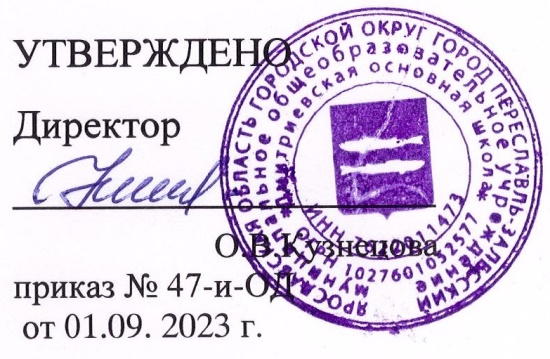 УЧЕБНЫЙ ПЛАН            для обучающихся детей с ОВЗ (ФГОС)           (индивидуальное обучение на дому)(2023-2024 учебный год)                                                              с.Дмитриевское                                                       2023 г.Пояснительная запискак учебному плану общего образования для учащихся получающих образование в форме индивидуального обучения на дому.     Учебный план индивидуального обучения на дому на 2023-2024 учебный год  МОУ Дмитриевской ОШ   разработан 	в соответствии с требованиями нормативных документов: Закон «Об образовании в РФ»; Постановление от 10 июля 2015 г. №26 об утверждении СанПин 2.4.2.3286-  обучения по адаптированным основным общеобразовательным программам для обучающихся с ограниченными возможностями Письмо Министерства образования и науки РФ от 11 марта 2016 г. № ВК-452/07 "О введении ФГОС ОВЗ"Примерная адаптированная основная общеобразовательная программа начального общего образования обучающихся с нарушениями опорно-двигательного аппарата (протокол от 22 декабря 2015 г. № 4/15) Примерная адаптированная основная общеобразовательная программа образования обучающихся с умственной отсталостью (интеллектуальными нарушениями)АООП НОО обучающихся с НОДА ТМНР (вариант 6.4.) на 2022-2027 уч.годы МОУ Дмитриевской ОШ    Организация индивидуального обучения на дому осуществляется с целью обеспечения обучающимся с ОВЗ получения образования в соответствии с их индивидуальными возможностями и способностями в адекватной их здоровью среде обучения на основании заключения  ПМПК, справки СЦРБ, заявления родителей, приказа директора школы.     Обучение осуществляется на дому в пределах часов, предусмотренных Министерством образования, по предметам, входящим в учебный план учреждения, по заявлению родителей и решению администрации ОО и в соответствии с АООП НОО обучающихся с НОДА ТМНР (вариант 6.4.) на 2022-2027 уч.г. МОУ Дмитриевской ОШ.     В 7 классе по индивидуальному плану обучается 1 ребенок  с ОВЗ .    Расписание занятий составляется с учетом индивидуальных особенностей ребенка, в соответствии с нормами СаНПиН, согласовывается с родителями и утверждается директором школы. Учебные занятия на дому  проводятся только в первую половину дня.   Начало и продолжительность учебного года и каникул устанавливается в соответствии со сроками, действующими для школы. Продолжительность учебной недели в течение всех лет обучения – 5 дней. Продолжительность учебного года составляет 33 недели для обучающихся в возрасте 7 лет (в 1 классе) и 34 недели для обучающихся остальных классов. Процесс обучения по предметам организуется в форме урока. Учитель проводит индивидуальную работу с обучающимся в соответствии с расписанием уроков. Продолжительность индивидуальных занятий не должна превышать 25 мин. Продолжительность каникул в течение учебного года составляет не менее 30 календарных дней, летом – не менее 8 недель.  Все учебные предметы, общеобразовательные, коррекционные и трудовые, для обучающихся  с умеренной и тяжелой степенью умственной отсталости максимально индивидуализированы и направлены прежде всего на решение вопроса развития их речи, как ее регулирующей, так и коммуникативной функций.      Оценивание результатов достижений учащегося, находящегося на домашнем обучении происходит в соответствии с п.2.1.3. «Система оценки достижения обучающимися с умственнойотсталостью и ТМНР  планируемых результатов освоения 
адаптированной основной общеобразовательной программы начального общего образования и программы коррекционной работы» АООП НОО обучающихся с НОДА ТМНР (вариант 6.4.) на 2022-2027 уч.г. МОУ Дмитриевской ОШ.НЕДЕЛЬНЫЙ УЧЕБНЫЙ ПЛАН АООП (вариант 2) индивидуального обучения на дому  общего образования детей с умеренной и тяжелой умственной отсталостью   на 2023-2024 учебный год Предметные области Учебные предметы5 класс1Язык и речевая практика1.1 Речь и альтернативная коммуникация0,75 2.Математика2.1.Математические представления0,53. Окружающий мир3.1.Окружающий природный мир 0,53. Окружающий мир3.2. Человек13. Окружающий мир3.3 Домоводство-3. Окружающий мир3.4 Окружающий социальный мир0,254.Искусство 4.1.Музыка и движение0.5 4.Искусство 4.2.Изобразительная деятельность0.5 5.Физическая культура5.1. Адаптивная физкультура0.5 6. Технологии6.1 Профильный труд- 7Коррекционно-развивающие занятия7.1.Игротерапия0.5 Максимально допустимое количество часов Максимально допустимое количество часов 5Коррекционно-развивающая область (логопедическая коррекцияКоррекционно-развивающая область (логопедическая коррекция1